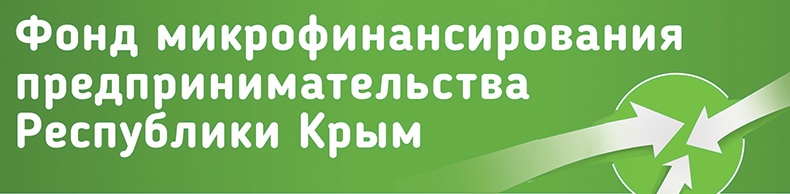 Перечень документов, предоставляемых Поручителем:Примечание:Сотрудниками Фонда могут быть запрошены документы, не предусмотренные настоящим перечнем, исходя из особенностей поручительства.В случае предоставления справки  налогового органа, подтверждающей отсутствие задолженности по налогам и сборам, полученной в электронном виде, указанные данные должны быть подтверждены сотрудниками Фонда при помощи базы данных «СКРИН/ПОДФТ» (разработчик АО «СКРИН»), АИС «Дельтабезопасность» (разработчик ООО «ЦИТ «Дельтаинком»), данных официального сайта ФНС. Справка налогового органа, подтверждающая отсутствие задолженности по налогам и сборам, полученная в электронном виде,  заверяется подписью клиента и печатью (при ее наличии).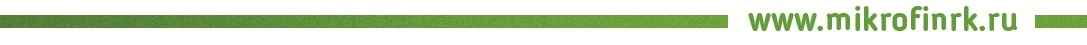 ПорУЧИТЕЛЬ – ФИЗИЧЕСКОЕ ЛИЦОПорУЧИТЕЛЬ – ФИЗИЧЕСКОЕ ЛИЦО1Анкета для физического лица (форма размещена на сайте)2Паспорт гражданина РФ (все страницы) (копия и оригинал)3Свидетельство о постановке на учет в ФНС (ИНН) (копия и оригинал)4Страховой номер индивидуального лицевого счёта (СНИЛС) (копия и оригинал)5Копия трудовой книжки, заверенная по последнему месту работы  (копия)6Справка о доходах физического лица 2-НДФЛ за последние 6 месяцев  (оригинал)7справка, подтверждающая факт назначения пенсии (с обязательным указанием размера пенсии) (оригинал)ДОПОЛНИТЕЛЬНЫЕ ДОКУМЕНТЫДОПОЛНИТЕЛЬНЫЕ ДОКУМЕНТЫ8Документы, подтверждающие освобождение от призыва либо отсрочку от прохождения военной службы или увольнение с военной службы в запас (для лиц мужского пола в возрасте до 27 лет)(копия и оригинал)ПорУЧИТЕЛЬ - Индивидуальный предприниматель, ИП Глава КФХПорУЧИТЕЛЬ - Индивидуальный предприниматель, ИП Глава КФХ1Анкета ИП поручителя (форма размещена на сайте)2Свидетельство о государственной регистрации   (ОГРНИП) (копия и оригинал)3Лист записи (полученный при регистрации ИП) (копия и оригинал)4Свидетельство о постановке на учет в налоговом органе (ИНН) (копия и оригинал)5Страховой номер индивидуального лицевого счёта (СНИЛС) (копия и оригинал)6Паспорт гражданина РФ (все страницы)  ИП (копия и оригинал)7Специальное разрешение на занятие отдельными видами деятельности (лицензия) при наличии (копия и оригинал)8Справка  налогового органа, подтверждающая отсутствие задолженности по налогам и сборам на дату обращения, выданная не ранее 30 календарных дней до даты подачи документов в Фонд (оригинал или  электронная справка, заверенная электронной подписью)  9Финансовые документы (балансы, отчеты о прибылях и убытках, отчеты в налоговый орган, книга учета доходов и расходов)*в зависимости от системы налогообложения  за  последний отчетный период (копии)10Справка обслуживающего банка о реквизитах Заявителя,  о наличии (отсутствии) ссудной задолженности,  оборотах за последние 6 месяцев, о характере кредитной истории, картотеки №2, претензий к счету при наличии (оригинал)11Документы, подтверждающие право пользования помещением,  по адресу регистрации в ИФНС (Договор аренды помещений, документы, подтверждающие право собственности и прочее (копия и оригинал)12Действующие кредитные договора, договора залогов, договора поручительств и предоставленном имущественном залоге по обязательствам третьих лиц  при наличии (копии) - иных финансовых организаций, акт сверки по действующим микрозаймам МКК «ФМПРК» (при наличии)г. Симферополь, пр. Кирова, 1,  этаж 5, оф.251+7-978-999-0-777; fond.mikrofinansrk@mail.ru